КЫРГЫЗ  РЕСПУБЛИКАСЫ	                                              КЫРГЫЗСКАЯ  РЕСПУБЛИКА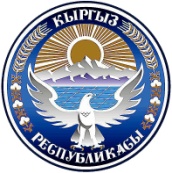                    ЧҮЙ  ОБЛУСУ                                                                             ЧУЙСКАЯ  ОБЛАСТЬЖАЙЫЛ  РАЙОНУ					          ЖАЙЫЛСКИЙ  РАЙОН             КРАСНЫЙ ВОСТОК				                        КРАСНОВОСТОЧНЫЙ           АЙЫЛДЫК  КЕҢЕШИ				            АЙЫЛНЫЙ  КЕНЕШ_________________________________________________________________________________________ТОКТОМПОСТАНОВЛЕНИЕ29  июля    2020 года № 20/2                                                              г.Кара-БалтаО передвижке по бюджету.          На основании Закона Кыргызской Республики «О местном самоуправлении » статьи 18, а так же в соответствии Акта  Красновосточного айыл окмоту от 20.07.2020 года «О последствиях сильного ветра  на территории Красновосточного айылного аймака 19.07. 2020г.  с 17.10ч. по 17.20 ч., и заслушав информацию заведующей финансово-экономического отдела  айыл окмоту Кадыралиевой А.Т.  о передвижке по бюджетному счету, сессия  Красновосточного  айылного аймака постановляет :         1. Для установки дымоходной трубы в ясли саде «Аленушка», произвести передвижку по бюджетному счету Красновосточного айыл окмоту на общую сумму 400,0 (четыреста тысяч) сом по следующим разделам и статьям  (уведомление прилагается ):         2. Контроль исполнения данного постановления возложить на депутатскую комиссию по бюджету Красновосточного айылного кенеша.Председатель айылного кенеша                                           Б.Закиров.